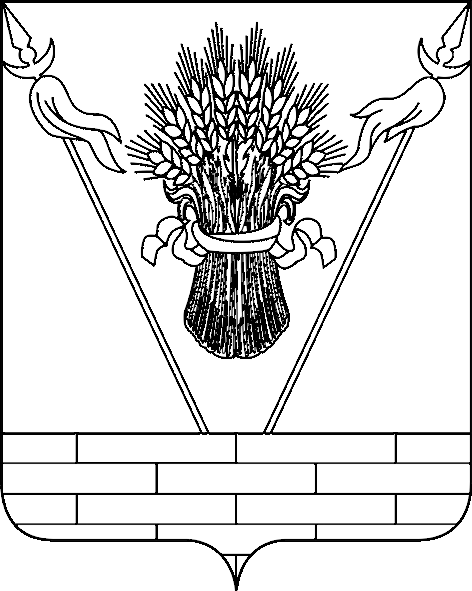 СОВЕТ МУНИЦИПАЛЬНОГО ОБРАЗОВАНИЯТБИЛИССКИЙ РАЙОНРЕШЕНИЕ30 сентября 2016 г.     	                                                                                     № 152ст-ца ТбилисскаяОб утверждении Положения о бюджетном процессе в муниципальном образовании Тбилисский район(в редакции: Решения от  30 ноября 2023 г. № 337)В соответствии со статьей 9 Бюджетного кодекса Российской Федерации, руководствуясь статьями 25, 64 Устава муниципального образования Тбилисский район, Совет муниципального образования Тбилисский район решил:1. Утвердить Положение о бюджетном процессе в муниципальном образовании Тбилисский район (прилагается).2. Признать утратившим силу:2.1 Решение Совета муниципального образования Тбилисский район от           25 сентября 2014 г. № 837«Об утверждении Положения о бюджетном процессе в муниципальном образовании Тбилисский район»;2.2 Решение Совета муниципального образования Тбилисский район от            2 ноября 2015 г. № 20 «О внесении изменений в решение Совета муниципального образования Тбилисский район от 25 сентября 2014 г.  № 837 «Об утверждении Положения о бюджетном процессе в муниципальном образовании Тбилисский район»;2.3 Решение Совета муниципального образования Тбилисский район от            29 января 2016 г. № 46 «О внесении изменений в решение Совета муниципального образования Тбилисский район от 25 сентября 2014 г. № 837 «Об утверждении Положения о бюджетном процессе в муниципальном образовании Тбилисский район».3. Контроль за выполнением настоящего решения возложить на постоянную комиссию Совета муниципального образования Тбилисский район по бюджету и финансам (Глембовский).4. Решение вступает в силу со дня его обнародования.Глава муниципального образованияТбилисский район                                                                                            Е.Г. ИльинПредседатель Совета муниципального образования Тбилисский район                                                                  А.В. СавченкоПОЛОЖЕНИЕо бюджетном процессе в муниципальном образовании Тбилисский районРаздел 1. Общие положенияСтатья 1. Предмет регулирования настоящего Положения           Настоящее Положение в соответствии с Конституцией Российской Федерации, Бюджетным кодексом Российской Федерации, Налоговым кодексом Российской Федерации, Уставом муниципального образования Тбилисский район регулирует бюджетные правоотношения, возникающие между субъектами бюджетных правоотношений в процессе составления, внешней проверки,  рассмотрения, утверждения, исполнения бюджета муниципального образования Тбилисский район (далее – местный бюджет) и контроля за его исполнением, осуществления бюджетного учета, составления, рассмотрения и утверждения бюджетной отчетности в части, неурегулированной Бюджетным кодексом Российской Федерации. Статья 2. Правовая основа бюджетного процесса  в муниципальном образовании Тбилисский районПравовую основу бюджетного процесса в муниципальном образовании Тбилисский район составляют Конституция Российской Федерации, Бюджетный кодекс Российской Федерации, федеральные законы и иные нормативные правовые акты Российской Федерации, устав муниципального образования Тбилисский район, настоящее Положение, иные муниципальные правовые акты муниципального образования Тбилисский район, регулирующие бюджетные правоотношения.Статья 3. Основные этапы бюджетного процессав муниципальном образовании Тбилисский районБюджетный процесс в муниципальном образовании Тбилисский район включает следующие этапы:Составление проекта местного бюджета;Рассмотрение и утверждение местного бюджета;Исполнение местного бюджета;Составление, рассмотрение и утверждение бюджетной отчетности;Осуществление внешнего и внутреннего муниципального финансового контроля.Раздел 2. Участники бюджетного процесса в муниципальном образовании  Тбилисский районСтатья 4. Участники бюджетного процесса, обладающие бюджетными полномочиями на уровне муниципального образования Тбилисский районУчастниками бюджетного процесса, обладающими бюджетными полномочиями на уровне муниципального образования Тбилисский район являются:глава муниципального образования Тбилисский район;Совет муниципального образования Тбилисский район;администрация муниципального образования Тбилисский район;финансовый орган муниципального образования Тбилисский район;контрольно-счетная палата муниципального образования Тбилисский район;отраслевой (функциональный) орган исполнительной власти муниципального образования Тбилисский район, уполномоченный осуществлять внутренний муниципальный финансовый контроль;главные распорядители (распорядители) средств местного бюджета;главные администраторы (администраторы) доходов местного бюджета;главные администраторы (администраторы) источников финансирования дефицита местного бюджета;получатели средств местного бюджета.Статья 5. Бюджетные полномочия Совета муниципального образования Тбилисский районСовет муниципального образования Тбилисский район: устанавливает, изменяет и отменяет местные налоги и сборы в соответствии с законодательством Российской Федерации о налогах и сборах;устанавливает порядок рассмотрения и утверждения проекта решения о местном бюджете;устанавливает порядок представления, рассмотрения и утверждения годовых отчетов об исполнении местного бюджета;рассматривает проект бюджета муниципального образования Тбилисский район, утверждает бюджет муниципального образования Тбилисский район, утверждает годовой отчет об исполнении бюджета муниципального образования Тбилисский район;формирует и определяет правовой статус контрольно-счетной палаты муниципального образования Тбилисский район;устанавливает порядок проведения внешней проверки годового отчета об исполнении местного бюджета;           устанавливает порядок и условия предоставления межбюджетных трансфертов из бюджета муниципального образования Тбилисский район; устанавливает порядок проведения публичных слушаний по проекту местного бюджета и годовому отчету об исполнении местного бюджета;осуществляет иные бюджетные полномочия в соответствии с Бюджетным кодексом Российской Федерации и иными нормативными правовыми актами, регулирующими бюджетные правоотношения.Статья 6. Бюджетные полномочия главы муниципального образования Тбилисский районГлава муниципального образования Тбилисский район:вносит на рассмотрение Совета муниципального образования Тбилисский район проекты решений о бюджете муниципального образования Тбилисский район с необходимыми документами и материалами, о внесении изменений в решения о бюджете муниципального образования Тбилисский район, об исполнении бюджета муниципального образования Тбилисский район, проекты других решений муниципального образования Тбилисский район, проекты других решений регулирующих бюджетные правоотношения в муниципальном образовании Тбилисский район;определяет должностных лиц, уполномоченных представлять проекты решений муниципального образования Тбилисский район о бюджете муниципального образования Тбилисский район, о внесении изменений в решения муниципального образования Тбилисский район о бюджете муниципального образования Тбилисский район, об исполнении бюджета муниципального образования Тбилисский район, проекты других решений муниципального образования Тбилисский район, регулирующих бюджетные правоотношения в муниципальном образовании Тбилисский район, при их рассмотрении в Совете муниципального образования Тбилисский район;осуществляет иные бюджетные полномочия в соответствии с Бюджетным кодексом Российской Федерации и иными нормативными правовыми актами, регулирующими бюджетные правоотношения.Статья 7. Бюджетные полномочия администрации муниципального образования Тбилисский районАдминистрация муниципального образования Тбилисский район:утверждает отчеты об исполнении бюджета муниципального образования Тбилисский район за первый квартал, полугодие и девять месяцев текущего финансового года;           устанавливает порядок разработки прогноза социально-экономического развития муниципального образования Тбилисский район;          одобряет прогноз социально-экономического развития муниципального образования Тбилисский район;          обеспечивает разработку основных направлений бюджетной и налоговой политики муниципального образования Тбилисский район;          утверждает перечень главных администраторов доходов бюджета муниципального образования Тбилисский район;           утверждает перечень главных администраторов источников финансирования дефицита бюджета муниципального образования Тбилисский район;устанавливает порядок разработки и утверждения, период действия, а также требования к составу и содержанию бюджетного прогноза;         организует проведение публичных слушаний по проекту местного бюджета на очередной финансовый год и плановый период и проекту годового отчета об исполнении местного бюджета;          утверждает порядки предоставления средств из местного бюджета;          обеспечивает управление муниципальным долгом;          осуществляет заимствования от имени муниципального образования Тбилисский район в соответствии с решением о бюджете муниципального образования Тбилисский район;           от имени муниципального образования Тбилисский район предоставляет муниципальные гарантии в пределах общей суммы предоставляемых гарантий, указанной в решении Совета муниципального образования Тбилисский район о бюджете на очередной финансовый год и плановый период, в соответствии с требованиями Бюджетного Кодекса Российской Федерации и в порядке, установленном муниципальными правовыми актами;           вносит изменения в программу муниципальных  внутренних заимствований муниципального образования Тбилисский район  без внесения изменений в решение о бюджете муниципального образования Тбилисский район  в случаях, установленных бюджетным законодательством Российской Федерации, путем изложения программы муниципальных внутренних заимствований муниципального образования Тбилисский район  в новой редакции;          устанавливает перечень документов, представляемых принципалом для предоставления муниципальной гарантии муниципального образования Тбилисский район, а также порядок определения при предоставлении муниципальной гарантии муниципального образования Тбилисский район минимального объема (суммы) обеспечения исполнения обязательств принципала по удовлетворению регрессного требования гаранта к принципалу по муниципальной гарантии в зависимости от степени удовлетворительности финансового состояния принципала;          устанавливает порядок формирования и реализации  адресной инвестиционной программы Тбилисского района;          устанавливает порядок ведения реестра расходных обязательств;          устанавливает порядок предоставления бюджетных инвестиций муниципальным автономным и бюджетным учреждениям муниципального образования Тбилисский район;          устанавливает формы и порядок осуществления финансового контроля;          определяет порядок формирования и финансового обеспечения муниципального задания в отношении муниципальных автономных, бюджетных и казенных учреждений муниципального образования Тбилисский район;          ведет учет и осуществляет хранение исполнительных документов, выданных на основании судебных актов по искам к местному бюджету о возмещении вреда, причиненного гражданину или юридическому лицу в результате незаконных действий (бездействия) исполнительных органов либо должностных лиц этих органов, и о присуждении компенсации за нарушение права на судопроизводство в разумный срок или права на исполнение судебного акта в разумный срок, а также иных документов, связанных с их исполнением;            осуществляет иные бюджетные полномочия в соответствии с Бюджетным кодексом Российской Федерации и иными нормативными правовыми актами, регулирующими бюджетные правоотношения. Статья 8. Бюджетные полномочия финансового органа муниципального образования Тбилисский районФинансовый орган муниципального образования Тбилисский район:осуществляет непосредственное составление проекта решения о местном бюджете, представляет его с необходимыми документами и материалами в администрацию муниципального образования Тбилисский район;организует исполнение бюджета муниципального образования Тбилисский район;разрабатывает и представляет в администрацию муниципального образования Тбилисский район основные направления бюджетной и налоговой политики муниципального образования Тбилисский район;устанавливает, детализирует и определяет порядок применения бюджетной классификации Российской Федерации в части, относящейся к местному бюджету;утверждает методические указания по планированию бюджетных ассигнований на реализацию расходных обязательств муниципального образования Тбилисский район на соответствующий финансовый год и плановый период;устанавливает порядок составления и ведения сводной бюджетной росписи, бюджетных росписей главных распорядителей местного бюджета;имеет право получать от главных распорядителей и органов местного самоуправления муниципального образования Тбилисский район материалы, необходимые для составления проекта местного бюджета;осуществляет управление остатками средств на едином счете по учету средств местного бюджета;осуществляет управление муниципальным долгом муниципального образования Тбилисский район;ведет реестр расходных обязательств муниципального образования Тбилисский район;получает от главных распорядителей средств местного бюджета, главных администраторов источников финансирования дефицита местного бюджета, главных администраторов доходов местного бюджета материалы, необходимые для составления бюджетной отчетности об исполнении местного бюджета;составляет сводную бюджетную отчетность об исполнении консолидированного бюджета Тбилисского района;доводит до главных распорядителей (распорядителей) и получателей средств местного бюджета бюджетные ассигнования, лимиты бюджетных обязательств, предельные объемы финансирования;доводит до главных администраторов (администраторов) источников финансирования дефицита местного бюджета бюджетные ассигнования;проводит мониторинг качества финансового менеджмента в отношении главных распорядителей средств местного бюджета, главных администраторов доходов местного бюджета, главных администраторов источников финансирования дефицита местного бюджета в установленном финансовым управлением  администрации муниципального образования Тбилисский район порядке;участвует в пределах своей компетенции в разработке муниципальных правовых актов; осуществляет иные бюджетные полномочия в соответствии с Бюджетным кодексом Российской Федерации и иными нормативными правовыми актами, регулирующими бюджетные правоотношения.Статья 9. Исключительные бюджетные полномочия руководителя финансового органаРуководитель финансового органа имеет исключительное право:утверждать сводную бюджетную роспись бюджета муниципального образования Тбилисский район;утверждать лимиты бюджетных обязательств для главных распорядителей средств бюджета муниципального образования Тбилисский район.Статья 10. Бюджетные полномочия контрольно-счетной палаты муниципального образования Тбилисский район  Контрольно-счетная палата муниципального образования Тбилисский район обладает бюджетными полномочиями, установленными Бюджетным Кодексом Российской Федерации, Федеральным законом Российской Федерации от 7 февраля 2011 г. № 6-ФЗ «Об общих принципах организации и деятельности контрольно-счетных органов субъектов Российской Федерации и муниципальных образований» и Положением о контрольно-счетной палате муниципального образования Тбилисский район.Статья 11. Бюджетные полномочия иных участников бюджетного процесса              11.1 Бюджетные полномочия главных распорядителей (распорядителей) и получателей средств местного бюджета, главных администраторов (администраторов) доходов местного бюджета, главных администраторов (администраторов) источников финансирования дефицита местного бюджета определяются Бюджетным кодексом Российской Федерации, иными актами законодательства Российской Федерации и нормативными правовыми актами, регулирующими бюджетные правоотношения в Краснодарском крае и муниципальном образовании Тбилисский район.                        11.2. Главные администраторы бюджетных средств, администраторы бюджетных средств, осуществляющие внутренний финансовый аудит, издают ведомственные (внутренние) акты, обеспечивающие осуществление внутреннего финансового аудита с соблюдением положений статьи 160.2-1 Бюджетного кодекса Российской Федерации и федеральных стандартов внутреннего финансового аудита установленными Министерством финансов Российской Федерации..Раздел 3. Доходы местного бюджетаСтатья 12. Доходы местного бюджета Доходы бюджета муниципального образования Тбилисский район формируются с учетом положений бюджетного и налогового законодательства Российской Федерации за счет налоговых и неналоговых видов доходов, а также за счет безвозмездных и безвозвратных перечислений, подлежащих зачислению в бюджет муниципального образования Тбилисский район в соответствии с Бюджетным кодексом Российской Федерации и иными актами бюджетного законодательства Российской Федерации.Нормативы отчислений в бюджет муниципального образования Тбилисский район от отдельных налогов и сборов, подлежащих зачислению в районный бюджет, устанавливаются Бюджетным кодексом Российской Федерации, законодательством о налогах и сборах, законодательством об иных обязательных платежах, законом Краснодарского края о краевом бюджете на очередной финансовый год и плановый период, действующим законом Краснодарского края о бюджетном процессе в Краснодарском крае, решением Совета о бюджете муниципального образования Тбилисский район на очередной финансовый год и плановый период.3. Нормативные правовые акты Совета муниципального образования Тбилисский район о внесении изменений в муниципальные правовые акты о налогах и сборах, нормативные правовые акты Совета муниципального образования Тбилисский район, регулирующие бюджетные правоотношения, приводящие к изменению доходов местного бюджета и вступающие в силу в очередном финансовом году и плановом периоде, должны быть приняты до дня внесения в Совет муниципального образования Тбилисский район проекта решения Совета муниципального образования Тбилисский район о местном бюджете на очередной финансовый год и плановый период. Статья 13. Списание безнадежной к взысканию задолженностиЗадолженность, числящаяся за отдельными плательщиками неналоговых доходов, подлежащих уплате в местный бюджет, а также задолженность юридических лиц по бюджетным кредитам, процентам (плате) за пользование бюджетными средствами, уплата и (или) взыскание которых оказались невозможными, признается безнадежной к взысканию в соответствии с гражданским законодательством и подлежит списанию в порядке и случаях, установленных главными администраторами доходов бюджета муниципального образования Тбилисский район.Раздел 4. Расходы бюджетаСтатья 14. Общие положения о расходах местного бюджета  Формирование расходов бюджета муниципального образования Тбилисский район осуществляется в соответствии с расходными обязательствами, обусловленными установленным законодательством Российской Федерации разграничением полномочий федеральных органов государственной власти, органов государственной власти субъектов Российской Федерации и органов местного самоуправления, исполнение которых согласно законодательству Российской Федерации, договорам и соглашениям должно происходить в очередном финансовом году и плановом периоде за счет средств бюджета муниципального образования Тбилисский район.Статья 15. Капитальные вложения в объекты муниципальной собственности муниципального образования Тбилисский район Бюджетные ассигнования на осуществление капитальных вложений за счет средств местного бюджета в объекты муниципальной собственности муниципального образования Тбилисский район предусматриваются в соответствии с муниципальными программами муниципального образования Тбилисский район и иными нормативными правовыми актами администрации муниципального образования Тбилисский район.Статья 16. Межбюджетные трансфертыПорядок и условия предоставления межбюджетных трансфертов устанавливаются правовыми актами представительного органа муниципального образования Тбилисский район.          Межбюджетные трансферты из бюджета муниципального образования Тбилисский район предоставляются в форме:           дотаций из бюджета муниципального образования Тбилисский район на выравнивание бюджетной обеспеченности бюджетам поселений Тбилисского района;           субсидий из бюджета муниципального образования Тбилисский район бюджетам сельских поселений;          субвенций из бюджета муниципального образования Тбилисский район бюджетам сельских поселений Тбилисского района в случаях, установленных пунктом 3 статьи 133 и пунктом 4 статьи 140 Бюджетного кодекса Российской Федерации;          иных межбюджетных трансфертов.Дотации из бюджета муниципального образования Тбилисский район на выравнивание бюджетной обеспеченности поселений предоставляются поселениям, входящим в состав муниципального района, в соответствии с муниципальными правовыми актами представительного органа муниципального района, принимаемыми в соответствии с требованиями статьи 142.1 Бюджетного Кодекса Российской Федерации и Законом Краснодарского края о межбюджетных отношениях.Методики расчета налогового потенциала и индексов бюджетных расходов для расчета дотаций на выравнивание уровня бюджетной обеспеченности поселений, факторов, влияющих на стоимость предоставления муниципальных услуг поселений в расчете на одного жителя, устанавливаются решением Совета.  Субсидии,  на выполнение вопросов местного значение сельских поселений, бюджетам сельских поселений предоставляются на условиях софинансирования в соответствии с заключенными соглашениями, в случаях и порядке, предусмотренных правовыми актами Совета, принимаемыми в соответствии с требованиями Бюджетного Кодекса Российской Федерации и законом Краснодарского края.                5. Субвенции бюджетам сельских поселений предоставляются в случае наделения органов местного самоуправления муниципального образования Тбилисский район полномочиями по расчету и предоставлению субвенций бюджетам поселений в соответствии с законами Краснодарского края, распределение указанных субвенций между бюджетами поселений утверждается решением Совета о бюджете муниципального образования Тбилисский район.            6. Иные межбюджетные трансферты бюджетам поселений, в том числе межбюджетные трансферты на осуществление части полномочий по решению вопросов местного значения в соответствии с заключенными соглашениями, из районного бюджета предоставляются бюджетам поселений в случаях и порядке, предусмотренных правовыми актами Совета, принимаемыми в соответствии с требованиями Бюджетного Кодекса Российской Федерации и законом Краснодарского края.           7. Не использованные по состоянию на 1 января текущего финансового года межбюджетные трансферты, полученные в форме субсидий, субвенций и иных межбюджетных трансфертов, имеющих целевое назначение, подлежат возврату в доход бюджета, из которого они были ранее предоставлены, в течение первых 15 рабочих дней текущего финансового года.Статья 17. Использование остатков средств местного бюджета Остатки средств местного бюджета, сложившиеся на начало текущего финансового года, в полном объеме могут направляться в текущем финансовом году:на покрытие временных кассовых разрывов, возникающих в ходе исполнения бюджета муниципального образования Тбилисский район, если иное не предусмотрено бюджетным законодательством Российской Федерации;в объеме, не превышающем сумму остатка неиспользованных бюджетных ассигнований на оплату заключенных от имени муниципального образования Тбилисский район муниципальных контрактов на поставку товаров, выполнение работ, оказание услуг, подлежавших в соответствии с условиями этих муниципальных контрактов оплате в отчетном финансовом году, на увеличение соответствующих бюджетных ассигнований на указанные цели, в случаях, предусмотренных решением Совета муниципального образования Тбилисский район о бюджете муниципального образования Тбилисский район;на финансирование мероприятий в соответствии с планом мероприятий, указанных в пункте 1 статьи 166, пункте 1 статьи 751 и пункте 1 статьи 782 Федерального закона от 10 января 2002 г. № 7-ФЗ «Об охране окружающей среды», в объеме, не превышающем суммы остатка не использованных на начало текущего финансового года бюджетных ассигнований, источником финансового обеспечения которых являлись поступления, указанные в пункте 1 статьи 166, пункте 1 статьи 751 и пункте 1 статьи 782 Федерального закона        от 10 января 2002 г. № 7-ФЗ «Об охране окружающей среды», путем внесения соответствующих изменений в решение о бюджете муниципального образования Тбилисский район.Статья 18. Использование остатков субсидий,предоставленных на финансовое обеспечение выполнения муниципальных зданийУстановить, что остатки субсидий, предоставленных муниципальным бюджетным и автономным учреждениям Тбилисского района на финансовое обеспечение выполнения муниципальных заданий на оказание муниципальных услуг (выполнение работ), образовавшиеся в связи с недостижением установленных муниципальным заданием показателей, характеризующих объем муниципальных услуг (работ), подлежат возврату в местный бюджет в объеме, соответствующем не достигнутым показателям муниципального задания указанными учреждениями.Статья 19. Резервный фонд администрациимуниципального образования Тбилисский районВ расходной части местного бюджета создается резервный фонд администрации муниципального образования Тбилисский район.Размер резервного фонда администрации муниципального образования Тбилисский район устанавливается решением о местном бюджете на очередной финансовый год и плановый период. Средства резервного фонда администрации муниципального образования Тбилисский район направляются на финансовое обеспечение непредвиденных расходов, в том числе на проведение аварийно-восстановительных работ и иных мероприятий, связанных с ликвидацией последствий стихийных бедствий и других чрезвычайных ситуаций.Порядок расходования средств резервного фонда администрации муниципального образования Тбилисский район утверждается постановлением администрации муниципального образования Тбилисский район.Отчет об использовании бюджетных ассигнований резервного фонда администрации муниципального образования Тбилисский район прилагается к ежеквартальному и годовому отчетам об исполнении местного бюджета.Раздел 5. Составление, рассмотрение и утверждение решения Совета муниципального образования Тбилисский район о местном бюджете. Внесение изменений в решения Совета муниципального образования Тбилисский район о местном бюджетеСтатья 20. Основы составления проекта местного бюджета1. Проект местного бюджета составляется в порядке и в сроки, установленные администрацией муниципального образования Тбилисский район, в соответствии с положениями Бюджетного кодекса Российской Федерации и настоящего Положения.2. Проект местного бюджета составляется и утверждается сроком на три года - на очередной финансовый год и плановый период. Совет рассматривает проект решения о местном бюджете в одном чтении.3. Непосредственное составление проекта местного бюджета осуществляет финансовое управление.4. Составление проекта местного бюджета основывается на:4.1. Положениях послания Президента Российской Федерации Федеральному Собранию Российской Федерации, определяющих бюджетную политику (требования к бюджетной политике) в Российской Федерации;4.2. Основных направлениях бюджетной политики и основных направлениях налоговой политики;4.3. Прогнозе социально-экономического развития муниципального образования;4.4. Бюджетном прогнозе (проекте бюджетного прогноза, проекте изменений бюджетного прогноза) на долгосрочный период (при наличии принятого прогноза долгосрочного социально-экономического развития муниципального образования Тбилисский район).4.5. Муниципальных программах (проектах муниципальных программ, проектах изменений указанных программ).5. Для составления проекта местного бюджета необходимы сведения о:5.1. Предполагаемых объемах финансовой помощи, предоставляемой из бюджетов других уровней бюджетной системы Российской Федерации;5.2. Видах и объемах расходов, передаваемых с других уровней бюджетной системы Российской Федерации;5.3. Нормативах финансовых затрат на предоставление муниципальных услуг.6. Доходы местного бюджета прогнозируются на основе прогноза социально-экономического развития муниципального образования Тбилисский район в условиях действующего на день внесения проекта решения о местном бюджете на очередной финансовый год и плановый период в Совет муниципального образования Тбилисский район законодательства о налогах и сборах и бюджетного законодательства Российской Федерации, а также законодательства Российской Федерации, законов Краснодарского края и решений Совета муниципального образования Тбилисский район, устанавливающих неналоговые доходы бюджетов бюджетной системы Российской Федерации.7. Проектом решения Совета муниципального образования Тбилисский район о местном бюджете предусматривается уточнение показателей утвержденного местного бюджета планового периода и утверждение показателей второго года планового периода составляемого бюджета.           8. Решением Совета муниципального образования Тбилисский район о местном бюджете утверждаются:           перечень главных распорядителей средств бюджета, перечень разделов, подразделов, целевых статей (муниципальных программ и непрограммных направлений деятельности), групп видов расходов бюджета в составе ведомственной структуры расходов бюджета;          объем поступлений доходов в бюджет по кодам видов (подвидов) доходов на очередной финансовый год и плановый период;          объем межбюджетных трансфертов, получаемых из других бюджетов и (или) предоставляемых другим бюджетам бюджетной системы Российской Федерации на очередной финансовый год и плановый период;           распределение бюджетных ассигнований по разделам и подразделам классификации расходов бюджета на очередной финансовый год и плановый период;          распределение бюджетных ассигнований по целевым статьям (муниципальным программам и непрограммным направлениям деятельности), группам видов расходов классификации расходов бюджета на очередной финансовый год и плановый период;          ведомственная структура расходов на очередной финансовый год и плановый период;          общий объем бюджетных ассигнований, направляемых на исполнение публичных нормативных обязательств на очередной финансовый год и плановый период;           размер резервного фонда администрации муниципального образования Тбилисский район на очередной финансовый год и плановый период;          источники финансирования дефицита бюджета, перечень статей источников финансирования дефицита бюджета на очередной финансовый год и плановый период;          верхний предел муниципального долга муниципального образования Тбилисский район по состоянию на 1 января года, следующего за очередным финансовым годом и каждым годом планового периода, с указанием, в том числе верхнего предела долга по муниципальным гарантиям муниципального образования Тбилисский район;          распределение дотаций на выравнивание бюджетной обеспеченности поселений Тбилисского района на очередной финансовый год и плановый период;          объем бюджетных ассигнований, направляемых на социальную поддержку детей и семей, имеющих детей, на очередной финансовый год и плановый период;          общий объем условно утверждаемых (утвержденных) расходов на первый год планового периода в объеме не менее 2,5 процента общего объема расходов бюджета (без учета расходов бюджета, предусмотренных за счет межбюджетных трансфертов из других бюджетов бюджетной системы Российской Федерации, имеющих целевое назначение), на второй год планового периода в объеме не менее 5 процентов общего объема расходов бюджета (без учета расходов бюджета, предусмотренных за счет межбюджетных трансфертов из других бюджетов бюджетной системы Российской Федерации, имеющих целевое назначение);          иные показатели местного бюджета. Статья 21. Прогноз социально-экономического развития муниципального  образования Тбилисский районПрогноз социально-экономического развития муниципального образования Тбилисский район разрабатывается администрацией муниципального образования Тбилисский район на трехлетний период в порядке, установленном администрацией муниципального образования Тбилисский район.Статья 22. Реестр расходных обязательств муниципального образованияТбилисский район1. Реестр расходных обязательств муниципального образования Тбилисский район - используемый при составлении проекта местного бюджета свод (перечень) законов, иных нормативных правовых актов, муниципальных правовых актов, обусловливающих публичные нормативные обязательства и (или) правовые основания для иных расходных обязательств, с указанием соответствующих положений (статей, частей, пунктов, подпунктов, абзацев) законов и иных нормативных правовых актов, муниципальных правовых актов с оценкой объемов бюджетных ассигнований, необходимых для исполнения включенных в реестр обязательств.            2. Реестр расходных обязательств муниципального образования ведется в порядке, установленном администрацией муниципального образования Тбилисский район. 3. Реестр расходных обязательств муниципального образования Тбилисский район ведется финансовым органом муниципального образования Тбилисский район и представляется в министерство финансов Краснодарского края в порядке, установленном Министерством финансов Краснодарского края.Статья 23. Муниципальные программы1. Муниципальные программы утверждаются администрацией муниципального образования Тбилисский район. Порядок принятия решения о разработке муниципальных программ, их формирования, реализации, в том числе сроки, оценки эффективности их реализации и ее критерии (далее - Порядок) устанавливается администрацией муниципального образования Тбилисский район, путем принятия муниципального правового акта.2. Объем бюджетных ассигнований на финансовое обеспечение реализации муниципальных программ утверждается решением о местном бюджете по соответствующей каждой программе целевой статье расходов местного бюджета в соответствии с перечнем и структурой муниципальных программ, определенными администрацией муниципального образования Тбилисский район.3. Муниципальные программы разрабатываются структурными подразделениями администрации муниципального образования Тбилисский район в соответствии с Порядком.4. Муниципальная программа должна содержать сведения, предусмотренные Бюджетным кодексом Российской Федерации и Порядком.5. Проект муниципальной программы подлежит утверждению при наличии положительного заключения (согласования) финансового органа и контрольно-счетной палаты муниципального образования Тбилисский район.Предложения о внесении изменений в утвержденную муниципальную программу, в виде проекта постановления о внесении изменений и пояснительной записки, направляются координатором муниципальной программы для рассмотрения в финансовое управление, контрольно-счетную палату, в установленном порядке.Результаты рассмотрения предложений о внесении изменений в муниципальную программу анализируются координатором муниципальной программы, затем проект постановления о внесении изменений в муниципальную программу подлежит согласованию и направлению на подпись главе муниципального образования Тбилисский район.6. Муниципальные программы, предлагаемые к реализации начиная с очередного финансового года, а также изменения в ранее утвержденные муниципальные программы подлежат утверждению в порядке и сроки, которые установлены администрацией муниципального образования Тбилисский район.           7.  Муниципальные программы должны быть приведены в соответствие с решением о местном бюджете не позднее 1 апреля текущего финансового года.  8. Муниципальные программы, не включенные в состав приложения к решению о местном бюджете на очередной финансовый год, финансированию не подлежат.Статья 24. Внесение проекта решения о местном бюджете  на рассмотрение Совета муниципального образования Тбилисский район          1. Глава муниципального образования Тбилисский район вносит проект решения Совета муниципального образования Тбилисский район о бюджете муниципального образования Тбилисский район на рассмотрение Совета муниципального образования Тбилисский район не позднее 15 ноября текущего финансового года.          2. Одновременно с проектом решения Совета муниципального образования Тбилисский район о бюджете муниципального образования Тбилисский район в Совет муниципального образования Тбилисский район представляются:          основные направления бюджетной и налоговой политики муниципального образования Тбилисский район на очередной финансовый год и плановый период;          предварительные итоги социально-экономического развития муниципального образования Тбилисский район за истекший период текущего финансового года и ожидаемые итоги социально-экономического развития муниципального образования Тбилисский район за текущий финансовый год;          прогноз социально-экономического развития муниципального образования Тбилисский район на очередной финансовый год и плановый период;          прогноз основных характеристик (общий объем доходов, общий объем расходов, дефицита (профицита) бюджета) консолидированного бюджета муниципального образования Тбилисский район на очередной финансовый год и плановый период;         пояснительная записка к проекту решения Совета муниципального образования Тбилисский район о местном бюджете;          расчеты по видам доходов местного бюджета и источников финансирования дефицита местного бюджета;         методики (проекты методик) и расчеты распределения межбюджетных трансфертов;         верхний предел муниципального долга муниципального образования Тбилисский район, на 1 января года, следующего за очередным финансовым годом и каждым годом планового периода;         проект  адресной инвестиционной программы Тбилисского района;         оценка ожидаемого исполнения местного бюджета муниципального образования Тбилисский район на текущий финансовый год;          реестр источников доходов бюджета муниципального образования Тбилисский район;          реестр расходных обязательств муниципального образования Тбилисский район, подлежащих исполнению за счет средств местного бюджета;          паспорта муниципальных программ (проекты изменений в указанные программы);данные по прогнозному плану (программе) приватизации имущества муниципального образования Тбилисский район на очередной финансовый год и плановый период;          отчет об оценке налоговых расходов за отчетный финансовый год, оценке налоговых расходов на текущий финансовый год и оценке налоговых расходов на очередной финансовый год и плановый период муниципального образования Тбилисский район;          иные документы и материалы в соответствии с бюджетным законодательством Российской Федерации и иными нормативными правовыми актами, регулирующими бюджетные правоотношения. Статья 25. Организация рассмотрения проекта решения о местном бюджете в Совете муниципального образования Тбилисский район1. Проект решения о бюджете муниципального образования Тбилисский район рассматривает Совет муниципального образования Тбилисский район.2. Постоянная комиссия Совета муниципального образования Тбилисский район, ответственная за рассмотрение бюджета (далее – комиссия по бюджету), организует и координирует процесс рассмотрения проекта решения о бюджете в Совете муниципального образования Тбилисский район.Статья 26. Предварительное рассмотрение проекта решения о местном бюджете 1. Председатель Совета муниципального образования Тбилисский район после внесения главой муниципального образования Тбилисский район проекта решения о бюджете муниципального образования Тбилисский район, в течение трех дней направляет его в постоянную комиссию по бюджету для подготовки заключения о соответствии представленного проекта требованиям настоящего Положения.2. На основании предварительного заключения постоянной комиссии по бюджету, председатель Совета муниципального образования Тбилисский район принимает решение о том, что проект решения о бюджете муниципального образования Тбилисский район принимается к рассмотрению Советом муниципального образования Тбилисский район либо возвращается в администрацию муниципального образования Тбилисский район на доработку.В случае возвращения проекта решения о местном бюджете в администрацию муниципального образования Тбилисский район на доработку, доработанный проект со всеми необходимыми документами и материалами должен быть представлен в Совет муниципального образования Тбилисский район администрацией муниципального образования Тбилисский район в пятидневный срок и рассмотрен Советом муниципального образования Тбилисский район в установленном настоящим Положением порядке.3. Проект решения о бюджете муниципального образования Тбилисский район в течение трех дней после принятия его к рассмотрению Советом муниципального образования Тбилисский район направляется председателем Совета муниципального образования Тбилисский район депутатам Совета муниципального образования Тбилисский район, постоянные комиссии Совета муниципального образования Тбилисский район, которые в течение 20 дней со дня его получения рассматривают проект решения о местном бюджете и направляют свои предложения и замечания для подготовки заключения по проекту местного бюджета.Одновременно проект решения о местном бюджете с пакетом документов, предусмотренных статьей 20 настоящего решения, направляются в контрольно-счетную палату муниципального образования Тбилисский район для подготовки заключения.4. До принятия проекта решения о бюджете муниципального образования Тбилисский район на очередной финансовый год и плановый период глава муниципального образования Тбилисский район может вносить в него изменения по результатам обсуждения и информировать о них депутатов, постоянную комиссию по бюджету Совета муниципального образования Тбилисский район и контрольно-счетную палату муниципального образования Тбилисский район.5. Постоянная комиссия по бюджету рассматривает представленные депутатами Совета муниципального образования Тбилисский район замечания и предложения, а также заключение контрольно-счетной палаты муниципального образования Тбилисский район и готовит проект решения о бюджете муниципального образования Тбилисский район на рассмотрение Совета муниципального образования Тбилисский район.Статья 27. Публичные слушания по проекту бюджетаПубличные слушания по проекту бюджета муниципального образования Тбилисский район проводятся главой муниципального образования Тбилисский район в целях информирования и учета мнения населения Тбилисского района о бюджетной и налоговой политике муниципального образования Тбилисский район и о параметрах бюджета муниципального образования Тбилисский район на очередной финансовый год и на плановый период.Публичные слушания по проекту бюджета муниципального образования Тбилисский район на очередной финансовый год и на плановый период проводятся главой муниципального образования Тбилисский район до рассмотрения указанного проекта Советом муниципального образования Тбилисский район в установленном решением Совета муниципального образования Тбилисский район порядке.Статья 28. Порядок рассмотрения проекта решения о местном бюджете1. Совет муниципального образования Тбилисский район рассматривает проект решения о бюджете муниципального образования Тбилисский район после рассмотрения его на публичных слушаниях.2. Предметом рассмотрения проекта решения о бюджете муниципального образования Тбилисский район являются основные характеристики бюджета муниципального образования Тбилисский район:прогнозируемый в очередном финансовом году и плановом периоде объем доходов бюджета муниципального образования Тбилисский район;общий объем расходов бюджета муниципального образования Тбилисский район в очередном финансовом году и плановом периоде;верхний предел муниципального внутреннего долга муниципального образования Тбилисский район  и (или) верхний предел муниципального внешнего долга муниципального образования Тбилисский район по состоянию на 1 января года, следующего за очередным финансовым годом и каждым годом планового периода, с указанием в том числе верхнего предела долга по муниципальным гарантиям муниципального образования Тбилисский район;дефицит (профицит) бюджета муниципального образования Тбилисский район;расходы бюджета муниципального образования Тбилисский район по разделам, подразделам функциональной классификации расходов бюджетов Российской Федерации и главным распорядителям средств бюджета муниципального образования Тбилисский район в пределах общего объема расходов бюджета муниципального образования Тбилисский район;распределение межбюджетных трансфертов на очередной финансовый год;расходы бюджета муниципального образования Тбилисский район, направляемые на финансовое обеспечение муниципальных целевых и иных программ, предусмотренных в проекте решения о бюджете муниципального образования Тбилисский район;текстовые статьи проекта решения о бюджете муниципального образования Тбилисский район;перечень муниципальных правовых актов муниципального образования Тбилисский район, действие которых отменяется или приостанавливается на очередной финансовый год и плановый период в связи с тем, что бюджетом муниципального образования Тбилисский район не предусмотрены средства на их реализацию.2. При рассмотрении проекта решения о бюджете муниципального образования Тбилисский район Совет муниципального образования Тбилисский район заслушивает доклад главы муниципального образования Тбилисский район или уполномоченного им лица, содоклад председателя комиссии по бюджету, а также доклад председателя контрольно-счетной палаты муниципального образования Тбилисский район и принимает решение о принятии или отклонении проекта решения о бюджете муниципального образования Тбилисский район.3. В случае отклонения проекта решения о бюджете муниципального образования Тбилисский район создается согласительная комиссия, в состав которой на паритетных началах включаются депутаты Совета муниципального образования Тбилисский район и лица, предложенные главой муниципального образования Тбилисский район, - по три человека с каждой стороны.Регламент работы согласительной комиссии и ее персональный состав утверждаются муниципальным правовым актом Совета муниципального образования Тбилисский район.Согласительная комиссия в течение 5 дней дорабатывает проект решения о бюджете муниципального образования Тбилисский район для повторного внесения его на рассмотрение Совета муниципального образования Тбилисский район.Решение согласительной комиссии принимается голосованием членов согласительной комиссии. Решение считается согласованным, если за него проголосовало большинство членов согласительной комиссии.По окончании работы согласительная комиссия выносит на рассмотрение Совета муниципального образования Тбилисский район согласованные основные характеристики бюджета муниципального образования Тбилисский район. Позиции, по которым стороны не выработали согласованного решения, вносятся на рассмотрение Совета муниципального образования Тбилисский район.4. После принятия решения о бюджете муниципального образования Тбилисский район Совет муниципального образования Тбилисский район не имеет права увеличивать доходы и дефицит бюджета муниципального образования Тбилисский район, если на эти изменения отсутствует положительное заключение главы муниципального образования Тбилисский район.5. Текст принятого решения о бюджете муниципального образования Тбилисский район с приложениями направляется главе муниципального образования Тбилисский район для подписания и опубликования.Решение о бюджете муниципального образования Тбилисский район вступает в силу с 1 января очередного финансового года и действует                до 31 декабря финансового года, если иное не предусмотрено настоящим Положением и (или) решением о бюджете муниципального образования Тбилисский район.Решение муниципального образования Тбилисский район подлежит официальному опубликованию не позднее пяти дней после его подписания в установленном порядке.Статья 29. Временное управление местным бюджетом1. Если решение о бюджете муниципального образования Тбилисский район не вступит в силу с начала текущего финансового года временное управление бюджетом осуществляется в порядке, установленном статьей 190 Бюджетного кодекса Российской Федерации.2. Внесение изменений в решение о бюджете муниципального образования Тбилисский район по окончании периода временного управления бюджетом производится в порядке, установленном статьей 191 Бюджетного кодекса Российской Федерации.Статья 30. Порядок внесения изменений в решение о местном бюджете 1. Финансовый орган осуществляет непосредственное составление проекта решения о внесении изменений в решение о местном бюджете, а глава муниципального образования Тбилисский район вносит его на рассмотрение в Совет муниципального образования Тбилисский район не позднее 10 дней до назначенной даты заседания Совета муниципального образования Тбилисский район. Одновременно текст проекта решения направляется финансовым органом в контрольно-счетную палату муниципального образования Тбилисский район.2. Одновременно с проектом решения о внесении изменений в решение о местном бюджете в Совет муниципального образования Тбилисский район и контрольно-счетную палату муниципального образования Тбилисский район представляются:1) пояснительная записка, содержащая информацию, обосновывающую изменение доходной части местного бюджета, объемов финансирования расходных обязательств муниципального образования Тбилисский район и источников финансирования дефицита;2) финансово-экономическое обоснование, содержащее сведения о предполагаемых расходах, связанных с реализацией проекта решения.3. Проект решения о внесении изменений в решение о бюджете муниципального образования Тбилисский район рассматривается в порядке, определенном Регламентом Совета муниципального образования Тбилисский район.Раздел 6. Исполнение местного бюджета Статья 31. Основы исполнения местного бюджета Исполнение бюджета муниципального образования Тбилисский район обеспечивается администрацией муниципального образования Тбилисский район.Организация исполнения бюджета возлагается на финансовый орган. Исполнение бюджета организуется на основе сводной бюджетной росписи бюджета муниципального образования Тбилисский район и кассового плана.Утвержденные показатели сводной бюджетной росписи должны соответствовать решению о местном бюджете на очередной финансовый год и плановый период.Бюджет исполняется на основе единства кассы и подведомственности расходов.Кассовое обслуживание исполнения местного бюджета осуществляется органами Федерального казначейства.Статья 311. Особенности исполнения местного бюджета          Установить в соответствии с пунктом 8 статьи 217 Бюджетного кодекса Российской Федерации, следующие дополнительные основания для внесения изменений в сводную бюджетную роспись без внесения изменений в решение Совета муниципального образования Тбилисский район о бюджете муниципального образования Тбилисский район:внесение изменений в муниципальные программы (подпрограммы, основные мероприятия, мероприятия) в части изменения мероприятий (основных мероприятий), подпрограмм (включая разделение мероприятия на несколько мероприятий или объединение нескольких мероприятий в одно мероприятие или выделение из мероприятия отдельного мероприятия (отдельных мероприятий) и (или) изменения объектов капитального строительства, объектов недвижимого имущества и (или) перераспределения объемов финансирования между участниками муниципальной программы (подпрограммы) (координаторами муниципальной программы (подпрограммы), основными мероприятиями (мероприятиями), подпрограммами, объектами капитального строительства, объектами недвижимого имущества, требующих изменения кодов бюджетной классификации и (или) наименования целевой статьи расходов районного бюджета в установленном порядке в связи с указанным изменением и (или) перераспределением бюджетных ассигнований;перераспределение бюджетных ассигнований между разделами, подразделами, целевыми статьями, группами или подгруппами видов расходов классификации расходов бюджетов в пределах общего объема бюджетных ассигнований по расходам на реализацию не включенных в муниципальные программы направлений деятельности органов местного самоуправления, предусмотренных решением Совета муниципального образования Тбилисский район о бюджете муниципального образования Тбилисский район главному распорядителю средств местного бюджета на финансовое обеспечение деятельности органов местного самоуправления, в том числе муниципальных казенных учреждений муниципального образования Тбилисский район, в пределах объема бюджетных ассигнований по данным расходам;перераспределение бюджетных ассигнований между главными распорядителями средств местного бюджета и кодами классификации расходов бюджетов для финансового обеспечения непредвиденных расходов, связанных с ликвидацией последствий стихийных бедствий и других чрезвычайных ситуаций, в соответствии с нормативным правовым актом администрации муниципального образования Тбилисский район устанавливающим соответствующее расходное обязательство;перераспределение бюджетных ассигнований между подгруппами вида расходов классификации расходов бюджетов в пределах, предусмотренных главному распорядителю средств бюджета муниципального образования Тбилисский район по соответствующей группе вида расходов классификации расходов бюджетов;изменение и (или) уточнение бюджетной классификации Министерством финансов Российской Федерации и Министерством финансов Краснодарского края, изменение и (или) уточнение бюджетной классификации в соответствии с порядком формирования и применения кодов бюджетной классификации Российской Федерации, Краснодарского края их структурой и принципами назначения, утвержденными Министерством финансов Российской Федерации, Министерством финансов Краснодарского края;изменение кода и (или) наименования основного мероприятия целевой статьи расходов и (или) кода и (или) наименования направления расходов целевой статьи расходов и (или) детализация кода направления расходов целевой статьи расходов для отражения расходов по муниципальным программам, направленных на достижение результатов реализации федеральных, региональных проектов (программ); для отражения расходов местного бюджета, источником финансового обеспечения которых являются средства другого бюджета бюджетной системы Российской Федерации, и (или) расходов местного бюджета, направляемых на выполнение условий софинансирования расходных обязательств, источником финансового обеспечения которых частично являются средства другого бюджета бюджетной системы Российской Федерации;увеличение бюджетных ассигнований текущего финансового года на финансирование мероприятий в соответствии с планом мероприятий, указанных в пункте 1 статьи 166, пункте 1 статьи 751 и пункте 1 статьи 782 Федерального закона от 10 января 2002 г. № 7-ФЗ «Об охране окружающей среды», в объеме, не превышающем положительной разницы между фактически поступившим и прогнозировавшимся объемом доходов местного бюджета, указанных в пункте 1 статьи 166, пункте 1 статьи 751 и пункте 1 статьи 782 Федерального закона от 10 января 2002 г. № 7-ФЗ «Об охране окружающей среды», в отчетном финансовом году с превышением общего объема расходов, утвержденных решением Совета муниципального образования Тбилисский район о бюджете муниципального образования Тбилисский район на текущий финансовый год.2. В решении Совета муниципального образования Тбилисский район о бюджете муниципального образования Тбилисский район устанавливаются иные дополнительные основания для внесения изменений в сводную бюджетную роспись без внесения изменений в решение Совета муниципального образования Тбилисский район о бюджете муниципального образования Тбилисский район.Статья 32. Лицевые счета для учета операций по исполнению местного бюджета Учет операций по исполнению бюджета муниципального образования Тбилисский район, осуществляемых участниками бюджетного процесса в рамках их бюджетных полномочий, производится на лицевых счетах, открываемых в органах Федерального казначейства в установленном им порядке.Статья 33. Исполнение местного бюджета по доходам1. Исполнение местного бюджета по доходам предусматривает:1.1. Зачисление на единый счет местного бюджета доходов от распределения налогов, сборов и иных поступлений в бюджетную систему Российской Федерации, распределяемых по нормативам, действующим в текущем финансовом году, установленным Бюджетным кодексом Российской Федерации, Законом Краснодарского края "О краевом бюджете" и иными законами Краснодарского края, принятыми в соответствии с положениями Бюджетного кодекса Российской Федерации, со счетов органов Федерального казначейства и иных поступлений в местный бюджет;1.2. Возврат излишне уплаченных или излишне взысканных сумм, а также сумм процентов за несвоевременное осуществление такого возврата и процентов, начисленных на излишне взысканные суммы;1.3. Зачет излишне уплаченных или излишне взысканных сумм в соответствии с законодательством Российской Федерации о налогах и сборах;1.4. Уточнение администратором доходов местного бюджета платежей в бюджеты бюджетной системы Российской Федерации;1.5. Перечисление Федеральным казначейством средств, необходимых для осуществления возврата (зачета, уточнения) излишне уплаченных или излишне взысканных сумм налогов, сборов и иных платежей, а также сумм процентов за несвоевременное осуществление такого возврата и процентов, начисленных на излишне взысканные суммы, с единого счета местного бюджета на соответствующие счета Федерального казначейства, предназначенные для учета поступлений и их распределения между бюджетами бюджетной системы Российской Федерации, в порядке, установленном Министерством финансов Российской Федерации.Статья 34. Исполнение местного бюджета по расходам           1. Исполнение местного бюджета по расходам осуществляется в порядке, установленном финансовым управлением, с соблюдением требований Бюджетного кодекса Российской Федерации, в том числе статей 217 и 219 Бюджетного кодекса Российской Федерации.2. Получатель средств местного бюджета принимает бюджетные обязательства в пределах, доведенных до него в текущем финансовом году и плановом периоде лимитов бюджетных обязательств.3. Получатель средств местного бюджета принимает бюджетные обязательства путем заключения муниципальных контрактов, иных договоров с физическими и юридическими лицами, индивидуальными предпринимателями или в соответствии с законом, иным правовым актом, соглашением.4. Получатель средств местного бюджета подтверждает обязанность оплатить за счет средств местного бюджета денежные обязательства в соответствии с платежными и иными документами, необходимыми для санкционирования их оплаты, а в случаях, связанных с выполнением оперативно-розыскных мероприятий, - в соответствии с платежными документами.5. Оплата денежных обязательств (за исключением денежных обязательств по публичным нормативным обязательствам) осуществляется в пределах доведенных до получателя средств местного бюджета лимитов бюджетных обязательств.6. Оплата денежных обязательств по публичным нормативным обязательствам может осуществляться в пределах доведенных до получателя средств местного бюджета бюджетных ассигнований.7. Подтверждение исполнения денежных обязательств осуществляется на основании платежных документов, подтверждающих списание денежных средств с единого счета местного бюджета в пользу физических или юридических лиц, бюджетов бюджетной системы Российской Федерации, субъектов международного права, а также проверки иных документов, подтверждающих проведение не денежных операций по исполнению денежных обязательств получателей средств местного бюджета.8. В случае и порядке, установленных финансовым управлением, при организации исполнения местного бюджета по расходам могут предусматриваться утверждение и доведение до главных распорядителей, распорядителей и получателей средств местного бюджета предельного объема оплаты денежных обязательств в соответствующем периоде текущего финансового года (предельные объемы финансирования).9. Предельные объемы финансирования устанавливаются в целом в отношении главного распорядителя, распорядителя и получателя средств местного бюджета помесячно или поквартально нарастающим итогом с начала текущего финансового года либо на соответствующий квартал на основе заявок на финансирование главных распорядителей, распорядителей и получателей средств местного бюджета.Статья 35. Исполнение местного бюджетапо источникам финансирования дефицита бюджета1. Исполнение местного бюджета по источникам финансирования дефицита местного бюджета осуществляется главными администраторами, администраторами источников финансирования дефицита местного бюджета в соответствии со сводной бюджетной росписью, за исключением операций по управлению остатками средств на едином счете бюджета, в порядке, установленном финансовым управлением в соответствии с положениями Бюджетного кодекса Российской Федерации.2. Санкционирование оплаты денежных обязательств, подлежащих исполнению за счет бюджетных ассигнований по источникам финансирования дефицита местного бюджета, осуществляется в порядке, установленном финансовым управлением.Статья 36. Использование доходов, фактически полученных при исполнении местного бюджета, сверх утвержденных решением о местном бюджете1. Доходы, фактически полученные при исполнении местного бюджета сверх утвержденных решением о местном бюджете общего объема доходов, могут направляться финансовым управлением с внесением изменений в решение о местном бюджете на текущий финансовый год и плановый период на замещение муниципальных заимствований, погашение муниципального долга, а также на исполнение публичных нормативных обязательств муниципального образования Тбилисский район в случае недостаточности предусмотренных на их исполнение бюджетных ассигнований.2. Субсидии и субвенции, иные межбюджетные трансферты и безвозмездные поступления от физических и юридических лиц, имеющие целевое назначение, в том числе поступающие в бюджет в порядке, установленном пунктом 3 статьи 217 Бюджетного кодекса Российской Федерации, фактически полученные при исполнении местного бюджета сверх утвержденных решением о местном бюджете доходов, направляются на увеличение расходов местного бюджета соответственно целям предоставления субсидий, субвенций, иных межбюджетных трансфертов, имеющих целевое назначение, с внесением изменений в сводную бюджетную роспись без внесения изменений в решение о местном бюджете на текущий финансовый год и плановый период.Статья 37. Завершение текущего финансового годаЗавершение операций по исполнению бюджета муниципального образования Тбилисский район в текущем финансовом году осуществляется в соответствии с требованиями статьи 242 Бюджетного кодекса Российской Федерации, в порядке, установленном финансовым органом муниципального образования Тбилисский район.Статья 38. Составление, рассмотрение и утверждение  бюджетной отчетности1. Бюджетный учет и отчетность муниципального образования Тбилисский район осуществляются в соответствии с единой методологией и стандартами бюджетного учета и отчетности, установленными Министерством финансов Российской Федерации и в соответствии с положениями Бюджетного кодекса Российской Федерации.2. Бюджетный учет представляет собой упорядоченную систему сбора, регистрации и обобщения информации в денежном выражении о состоянии финансовых и нефинансовых активов и обязательств муниципального образования Тбилисский район, а также об операциях, изменяющих указанные активы и обязательства.3. Бюджетный учет осуществляется в соответствии с планом счетов, включающим в себя бюджетную классификацию Российской Федерации.4. Бюджетная отчетность включает:4.1. Отчет об исполнении местного бюджета;4.2. Баланс исполнения местного бюджета;4.3. Отчет о финансовых результатах деятельности;4.4. Отчет о движении денежных средств;4.5. Пояснительную записку.5. Отчет об исполнении местного бюджета содержит данные об исполнении местного бюджета по доходам, расходам и источникам финансирования дефицита местного бюджета в соответствии с бюджетной классификацией Российской Федерации.6. Баланс исполнения местного бюджета содержит данные о нефинансовых и финансовых активах, обязательствах муниципального образования Тбилисский район на первый и последний день отчетного периода по счетам плана счетов бюджетного учета.7. Отчет о финансовых результатах деятельности содержит данные о финансовом результате деятельности в отчетном периоде и составляется по кодам классификации операций сектора государственного управления.8. Отчет о движении денежных средств отражает операции по счетам местного бюджета по кодам классификации операций сектора государственного управления.9. Пояснительная записка содержит анализ исполнения местного бюджета и бюджетной отчетности, а также сведения о выполнении муниципального задания и (или) иных результатах использования бюджетных ассигнований главными распорядителями (распорядителями, получателями) бюджетных средств в отчетном финансовом году.10. Главными распорядителями бюджетных средств (получателями средств местного бюджета могут применяться ведомственные (внутренние) акты, обеспечивающие детализацию финансовой информации с соблюдением единой методологии и стандартов бюджетного учета и бюджетной отчетности.11. Главные распорядители бюджетных средств, главные администраторы доходов бюджета, главные администраторы источников финансирования дефицита бюджета (далее - главные администраторы бюджетных средств) составляют сводную бюджетную отчетность на основании представленной им бюджетной отчетности подведомственными получателями (распорядителями) бюджетных средств, администраторами доходов местного бюджета, администраторами источников финансирования дефицита местного бюджета.12. Главные администраторы средств местного бюджета представляют сводную бюджетную отчетность в Финансовое управление в установленные им сроки.13. Бюджетная отчетность муниципального образования Тбилисский район составляется финансовым управлением на основании сводной бюджетной отчетности соответствующих главных администраторов бюджетных средств.14. Бюджетная отчетность муниципального образования Тбилисский район является годовой. Отчет об исполнении местного бюджета является ежеквартальным.15. Бюджетная отчетность муниципального образования Тбилисский район представляется финансовым управлением главе муниципального образования Тбилисский район.16. Отчет об исполнении местного бюджета за первый квартал, полугодие и девять месяцев текущего финансового года утверждается администрацией муниципального образования Тбилисский район. После утверждения отчет направляется в Совет и контрольно-счетную палату муниципального образования Тбилисский район.17. Годовой отчет об исполнении местного бюджета подлежит утверждению решением Совета муниципального образования Тбилисский район.18. Годовой отчет об исполнении местного бюджета до его рассмотрения в Совете муниципального образования Тбилисский район подлежит внешней проверке.19. Внешняя проверка годового отчета об исполнении местного бюджета осуществляется контрольно-счетной палатой муниципального образования Тбилисский район.Раздел 7. Годовой отчет об исполнении местного бюджета Статья 39. Контроль за исполнением местного бюджетаКонтроль за исполнением местного бюджета осуществляется Советом муниципального образования Тбилисский район, органами местного самоуправления муниципального образования Тбилисский район в пределах их компетенции, а также контрольно-счетной палатой муниципального образования Тбилисский район.Статья 40. Порядок составления годового отчета об исполнении местного бюджета Годовой отчет об исполнении местного бюджета составляется финансовым органом и предоставляется главе муниципального образования Тбилисский район.Статья 41. Публичные слушания по годовому отчету об исполнении  местного бюджета Публичные слушания по годовому отчету об исполнении местного бюджета проводятся администрацией муниципального образования Тбилисский район до рассмотрения проекта решения об утверждении годового отчета об исполнении бюджета муниципального образования Тбилисский район Советом муниципального образования Тбилисский район в установленном Советом муниципального образования Тбилисский район порядке.Статья 42. Внешняя проверка годового отчета об исполнении  местного бюджета 1. Годовой отчет об исполнении бюджета муниципального образования Тбилисский район подлежит внешней проверке, которая включает внешнюю проверку бюджетной отчетности главных администраторов доходов местного бюджета, главных администраторов источников финансирования дефицита местного бюджета, главных распорядителей средств местного бюджета и подготовку заключения на годовой отчет об исполнении бюджета муниципального образования Тбилисский район. 2. Внешняя проверка годового отчета об исполнении бюджета муниципального образования Тбилисский район осуществляется контрольно-счетной палатой муниципального образования Тбилисский район. 3. Администрация муниципального образования Тбилисский район не позднее 1 апреля текущего года направляет в контрольно-счетную палату муниципального образования Тбилисский район для подготовки заключения:годовой отчет об исполнении бюджета муниципального образования Тбилисский район;иные документы, подлежащие предоставлению в Совет муниципального образования Тбилисский район одновременно с годовым отчетом об исполнении местного бюджета.Подготовка заключения на годовой отчет об исполнении местного бюджета проводится в срок, не превышающий один месяц.4. Контрольно-счетная палата муниципального образования Тбилисский район готовит заключение на годовой отчет об исполнении местного бюджета на основании данных внешней проверки годовой бюджетной отчетности главных администраторов средств местного бюджета.Главные администраторы средств местного бюджета представляют годовую бюджетную отчетность в контрольно-счетную палату муниципального образования Тбилисский район для внешней проверки не позднее трех рабочих дней с момента утверждения этой отчетности в финансовом управлении администрации муниципального образования Тбилисский район.Бюджетная отчетность представляется в контрольно-счетную палату муниципального образования Тбилисский район на бумажных носителях.            5. В срок не позднее 1 мая текущего года заключение на годовой отчет об исполнении местного бюджета контрольно-счетной палатой муниципального образования Тбилисский район одновременно предоставляется в Совет муниципального образования Тбилисский район и направляется в администрацию муниципального образования Тбилисский район.Статья 43. Порядок предоставления годового отчета об исполнении  местного бюджета на рассмотрение в Совет муниципального образования Тбилисский район1. Ежегодно не позднее 1 мая текущего года глава администрации муниципального образования Тбилисский район представляет в Совет муниципального образования Тбилисский район годовой отчет об исполнении местного бюджета.2. Одновременно с годовым отчетом об исполнении местного бюджета в Совет муниципального образования Тбилисский район представляются:проект решения об исполнении бюджета муниципального образования Тбилисский район за отчетный финансовый год;пояснительная записка, содержащая анализ исполнения бюджета; отчет об использовании средств резервного фонда администрации муниципального образования Тбилисский район по разделам и подразделам классификации расходов бюджета;информация об остатках целевых и нецелевых средств местного бюджета, сложившихся на конец финансового года;сведения о выполнении муниципального задания и (или) иных результатах использования бюджетных ассигнований;иные документы, предусмотренные бюджетным законодательством Российской Федерации.Статья 44. Порядок рассмотрения и утверждения годового отчета об исполнении местного бюджета Советом муниципального образования Тбилисский район1. При рассмотрении отчета об исполнении бюджета муниципального образования Тбилисский район Совет муниципального образования Тбилисский район заслушивает:доклад руководителя финансового управления администрации муниципального образования Тбилисский район;содоклад председателя постоянной комиссии  по бюджету и финансам об исполнении бюджета муниципального образования Тбилисский район за отчетный финансовый год, который предварительно, за 5 дней до дня заседания Совета муниципального образования Тбилисский район направляется для ознакомления главе муниципального образования Тбилисский район, председателю контрольно-счетной палаты муниципального образования Тбилисский район, в финансовое управление администрации муниципального образования Тбилисский район;доклад председателя контрольно-счетной палаты муниципального образования Тбилисский район о заключении контрольно-счетной палаты муниципального образования Тбилисский район на годовой отчет об исполнении бюджета муниципального образования Тбилисский район;2. По результатам рассмотрения годового отчета об исполнении бюджета муниципального образования Тбилисский район Совет муниципального образования Тбилисский район принимает решение об утверждении либо отклонении отчета об исполнении бюджета муниципального образования Тбилисский район.В случае отклонения Советом муниципального образования Тбилисский район отчета об исполнении бюджета он возвращается для устранения фактов недостоверного или неполного отражения данных и повторного представления в срок, не превышающий один месяц.3. Годовой отчет об исполнении бюджета муниципального образования Тбилисский район утверждается решением Совета муниципального образования Тбилисский район с указанием общего объема доходов, расходов и дефицита (профицита) бюджета.Отдельными приложениями к решению об исполнении бюджета муниципального образования Тбилисский район за отчетный финансовый год утверждаются показатели:доходов бюджета муниципального образования Тбилисский район по кодам классификации доходов бюджета;расходов бюджета муниципального образования Тбилисский район по ведомственной структуре расходов бюджета муниципального образования Тбилисский район;расходов бюджета муниципального образования Тбилисский район по разделам и подразделам классификации расходов бюджетов;расходов местного бюджета по целевым статьям (государственным программам и непрограммным направлениям деятельности), группам видов расходов классификации расходов бюджетов;источников финансирования дефицита бюджета муниципального образования Тбилисский район по кодам классификации источников финансирования дефицитов бюджетов;4. В ходе завершения процедуры рассмотрения и утверждения годового отчета об исполнении местного бюджета, отчет об исполнении местного бюджета подлежит обязательному опубликованию в средствах массовой информации с целью соблюдения принципа прозрачности (открытости) бюджетной системы Российской Федерации, закрепленного статьей 36 Бюджетного кодекса РФ.Раздел 8. Муниципальный финансовый контрольСтатья 45. Виды муниципального контроляМуниципальный финансовый контроль осуществляется в целях обеспечения соблюдения положений правовых актов, регулирующих бюджетные правоотношения, правовых актов, обусловливающих публичные нормативные обязательства и обязательства по иным выплатам физическим лицам из бюджетов бюджетной системы Российской Федерации, а также соблюдения условий государственных (муниципальных) контрактов, договоров (соглашений) о предоставлении средств из бюджета.             Муниципальный финансовый контроль подразделяется на внешний и внутренний, предварительный и последующий.1.1. Внешний муниципальный финансовый контроль является контрольной деятельностью контрольно-счетной палаты муниципального образования Тбилисский район.1.2. Внутренний финансовый контроль главными распорядителями бюджетных средств, главными администраторами доходов и главными администраторами источников финансирования дефицита бюджета муниципального образования Тбилисский район осуществляется в строгом соответствии с пунктом 3 статьи 265 Бюджетного кодекса Российской Федерации.1.3. Предварительный контроль осуществляется в целях предупреждения и пресечения бюджетных нарушений в процессе исполнения местного бюджета.1.4. Последующий контроль осуществляется по результатам исполнения местного бюджета в целях установления законности его исполнения, достоверности учета и отчетности.Статья 46. Объекты муниципального финансового контроля1. К объектам муниципального финансового контроля относятся участники бюджетного процесса: главные распорядители (распорядители, получатели) бюджетных средств; главные администраторы (администраторы) доходов бюджета; главные администраторы (администраторы) источников финансирования дефицита бюджета; финансовый орган (иной уполномоченный орган местной администрации) в части соблюдения ими целей и условий предоставления межбюджетных трансфертов, бюджетных кредитов, предоставленных из другого бюджета бюджетной системы Российской Федерации.2. К объектам муниципального финансового контроля помимо участников бюджетного процесса относятся:бюджетные и автономные учреждения;муниципальные унитарные предприятия;хозяйственные товарищества и общества с участием муниципального образования и их уставных (складочных) капиталах;кредитные организации, осуществляющие отдельные операции с бюджетными средствами;индивидуальные предприниматели, физические лица - производители товаров, работ, услуг, а также юридические лица, которым предоставляются средства из местного бюджета.Статья 47. Методы муниципального финансового контроля1. Органы муниципального финансового контроля используют следующие методы финансового контроля:1.1. Проверка (камеральная, выездная, в том числе встречная) - совершение контрольных действий по документальному и фактическому изучению законности финансовых и хозяйственных операций, достоверности бюджетного учета и бюджетной отчетности в отношении деятельности объекта контроля за определенный период.1.2. Ревизия - комплексная проверка деятельности объекта контроля, выражающаяся в проведении контрольных действий по документальному и фактическому изучению законности всей совокупности совершенных финансовых и хозяйственных операций, достоверности и правильности их отражения в бухгалтерской и бюджетной отчетности.1.3. Обследование - анализ и оценка состояния определенной сферы деятельности объекта контроля, в том числе внутреннего финансового контроля, который осуществляется главными распорядителями (распорядителями) бюджетных средств, главными администраторами (администраторами) доходов бюджета, главными администраторами (администраторами) источников финансирования дефицита бюджета.1.4. Основания и порядок проведения проверок, ревизий, обследований, а также перечень должностных лиц, уполномоченных принимать решение об их проведении и периодичность, устанавливаются нормативным правовым актом, определяющим положение соответствующего органа муниципального финансового контроля.1.5. При выявлении в ходе проверки (ревизии) бюджетных правонарушений должностное лицо органа муниципального контроля направляет представление и (или) предписание объекту контроля, в отношении которого проводились контрольные мероприятия, и уведомление о применении бюджетных мер принуждения финансовому органу, уполномоченному принимать решение о применении бюджетных мер принуждения.Статья 48. Полномочия уполномоченного органа внутреннего  муниципального контроля по осуществлению внутреннего муниципального финансового контроля Полномочия уполномоченного органа внутреннего муниципального финансового контроля администрации муниципального образования Тбилисский район (далее – уполномоченный орган), по осуществлению внутреннего муниципального финансового контроля установлены статьей 269.2 Бюджетного кодекса Российской Федерации.Внутренний муниципальный финансовый контроль осуществляется в соответствии с федеральными стандартами, утвержденными нормативными правовыми актами Правительства Российской Федерации.Уполномоченный орган может издавать ведомственные правовые акты (стандарты), обеспечивающие осуществление полномочий по внутреннему муниципальному финансовому контролю, в случаях, предусмотренных федеральными стандартами внутреннего муниципального финансового контроля.Заместитель главы муниципального образования Тбилисский район, начальник финансового управления                                             Н.А. КривошееваПриложениеУТВЕРЖДЕНОрешением Советамуниципального образования Тбилисский районот 30 сентября 2016 г. № 152(в редакции решения от 30.11.2023 № 337)